	Week 3 focus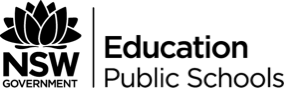 Students explore aspects of Dynamics. They discuss body maintenance and correct method for cool-down.Integrated learning experiencesLesson 9Introduction to body maintenanceAdequate nutritionAdequate hydrationRestSafe environmentEvidence of learning4.1.3	Demonstrate and vary dynamics in the of phrases and sequences.Lesson 10 & 11Introduction to aspects of dynamics in danceRelease of energyWeight/force/timeQualities of movementCorrect method for cool downEvidence of learning5.1.1 Reflect on own capabilities and limitationsSafely execute movement sequencesPerform non-locomotor and locomotor movements with correct body alignmentLesson 12ICT lessonstudents working on updating their Glossary and researching meaningsEvidence of learning4.3.1, 5.3.1Oral and movement responsesAppropriate use of terminology